*Applicants for Chapter President and Primary Member must be active or retired employees of a county, state, federal or Private D.O.C.Hard chargers law Enforcement motorcycle clubMembership Application Membership fees: New Chapter: $159.00…Primary & Secondary: $115.00 made payable to Hard Chargers Law Enforcement Motorcycle Club. Send checks or money orders to Jerry Caldarise 331 Stinson Road Brick, New Jersey 08723-6821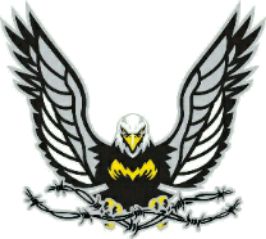 Applicant Information Applicant Information Applicant Information Applicant Information Applicant Information Applicant Information Applicant Information Applicant Information Applicant Information Applicant Information Applicant Information Applicant Information Applicant Information Applicant Information Applicant Information Applicant Information Applicant Information Applicant Information Applicant Information Applicant Information Applicant Information Applicant Information Applicant Information Applicant Information Applicant Information Applicant Information Applicant Information Applicant Information Applicant Information Applicant Information Applicant Information Applicant Information Applicant Information Applicant Information Applicant Information Applicant Information Applicant Information Last NameLast NameLast NameLast NameLast NameLast NameFirstFirstFirstFirstM.I.M.I.M.I.M.I.DateDateDateStreet AddressStreet AddressStreet AddressStreet AddressStreet AddressStreet AddressStreet AddressApartment/Unit #Apartment/Unit #Apartment/Unit #Apartment/Unit #Apartment/Unit #Apartment/Unit #Apartment/Unit #CityCityState/ CountryState/ CountryState/ CountryState/ CountryState/ CountryState/ CountryZIPZIPZIPPhonePhoneE-mail AddressE-mail AddressE-mail AddressE-mail AddressE-mail AddressE-mail AddressE-mail AddressE-mail Address.Date of Birth.Date of Birth.Date of Birth.Date of Birth.Date of Birth.Date of Birth.Date of Birth Road Name Road NameChapter applying forChapter applying forChapter applying forChapter applying forChapter applying forPosition Applied for    (circle one)Position Applied for    (circle one)Position Applied for    (circle one)Position Applied for    (circle one)Position Applied for    (circle one)Position Applied for    (circle one)Position Applied for    (circle one)Position Applied for    (circle one)Position Applied for    (circle one)  * Chapter President (new chapter)                 * Primary Member                           Secondary Member  * Chapter President (new chapter)                 * Primary Member                           Secondary Member  * Chapter President (new chapter)                 * Primary Member                           Secondary Member  * Chapter President (new chapter)                 * Primary Member                           Secondary Member  * Chapter President (new chapter)                 * Primary Member                           Secondary Member  * Chapter President (new chapter)                 * Primary Member                           Secondary Member  * Chapter President (new chapter)                 * Primary Member                           Secondary Member  * Chapter President (new chapter)                 * Primary Member                           Secondary Member  * Chapter President (new chapter)                 * Primary Member                           Secondary Member  * Chapter President (new chapter)                 * Primary Member                           Secondary Member  * Chapter President (new chapter)                 * Primary Member                           Secondary Member  * Chapter President (new chapter)                 * Primary Member                           Secondary Member  * Chapter President (new chapter)                 * Primary Member                           Secondary Member  * Chapter President (new chapter)                 * Primary Member                           Secondary Member  * Chapter President (new chapter)                 * Primary Member                           Secondary Member  * Chapter President (new chapter)                 * Primary Member                           Secondary Member  * Chapter President (new chapter)                 * Primary Member                           Secondary Member  * Chapter President (new chapter)                 * Primary Member                           Secondary Member  * Chapter President (new chapter)                 * Primary Member                           Secondary Member  * Chapter President (new chapter)                 * Primary Member                           Secondary Member  * Chapter President (new chapter)                 * Primary Member                           Secondary Member  * Chapter President (new chapter)                 * Primary Member                           Secondary Member  * Chapter President (new chapter)                 * Primary Member                           Secondary Member  * Chapter President (new chapter)                 * Primary Member                           Secondary Member  * Chapter President (new chapter)                 * Primary Member                           Secondary Member  * Chapter President (new chapter)                 * Primary Member                           Secondary Member  * Chapter President (new chapter)                 * Primary Member                           Secondary Member  * Chapter President (new chapter)                 * Primary Member                           Secondary MemberDo you currently have a valid motorcycle license in your state?Do you currently have a valid motorcycle license in your state?Do you currently have a valid motorcycle license in your state?Do you currently have a valid motorcycle license in your state?Do you currently have a valid motorcycle license in your state?Do you currently have a valid motorcycle license in your state?Do you currently have a valid motorcycle license in your state?Do you currently have a valid motorcycle license in your state?Do you currently have a valid motorcycle license in your state?Do you currently have a valid motorcycle license in your state?Do you currently have a valid motorcycle license in your state?Do you currently have a valid motorcycle license in your state?YES  YES  YES  YES  NO  NO  NO  NO  NO  Are you applying to open a new chapter?Are you applying to open a new chapter?Are you applying to open a new chapter?Are you applying to open a new chapter?Are you applying to open a new chapter?Are you applying to open a new chapter?Are you applying to open a new chapter?Are you applying to open a new chapter?Are you applying to open a new chapter?Are you applying to open a new chapter?Are you applying to open a new chapter?Are you applying to open a new chapter?Are you applying to open a new chapter?YES  YES  NO  Do you currently own a motorcycle with at least a 600cc engine?Do you currently own a motorcycle with at least a 600cc engine?Do you currently own a motorcycle with at least a 600cc engine?Do you currently own a motorcycle with at least a 600cc engine?Do you currently own a motorcycle with at least a 600cc engine?Do you currently own a motorcycle with at least a 600cc engine?Do you currently own a motorcycle with at least a 600cc engine?Do you currently own a motorcycle with at least a 600cc engine?Do you currently own a motorcycle with at least a 600cc engine?Do you currently own a motorcycle with at least a 600cc engine?Do you currently own a motorcycle with at least a 600cc engine?Do you currently own a motorcycle with at least a 600cc engine?YES  YES  YES  YES  NO  NO  NO  NO  NO  If applying for a new chapter, do you have at least 4 other individuals to open a chapter with you?If applying for a new chapter, do you have at least 4 other individuals to open a chapter with you?If applying for a new chapter, do you have at least 4 other individuals to open a chapter with you?If applying for a new chapter, do you have at least 4 other individuals to open a chapter with you?If applying for a new chapter, do you have at least 4 other individuals to open a chapter with you?If applying for a new chapter, do you have at least 4 other individuals to open a chapter with you?If applying for a new chapter, do you have at least 4 other individuals to open a chapter with you?If applying for a new chapter, do you have at least 4 other individuals to open a chapter with you?If applying for a new chapter, do you have at least 4 other individuals to open a chapter with you?If applying for a new chapter, do you have at least 4 other individuals to open a chapter with you?If applying for a new chapter, do you have at least 4 other individuals to open a chapter with you?If applying for a new chapter, do you have at least 4 other individuals to open a chapter with you? YES         NO   YES         NO   YES         NO   YES         NO  Are you currently a full time employee of any local, state or federal correctional facility?Are you currently a full time employee of any local, state or federal correctional facility?Are you currently a full time employee of any local, state or federal correctional facility?Are you currently a full time employee of any local, state or federal correctional facility?Are you currently a full time employee of any local, state or federal correctional facility?Are you currently a full time employee of any local, state or federal correctional facility?Are you currently a full time employee of any local, state or federal correctional facility?Are you currently a full time employee of any local, state or federal correctional facility?Are you currently a full time employee of any local, state or federal correctional facility?Are you currently a full time employee of any local, state or federal correctional facility?Are you currently a full time employee of any local, state or federal correctional facility?Are you currently a full time employee of any local, state or federal correctional facility?YES  YES  YES  YES  NO  NO  NO  NO  NO  If applying for a new chapter, are you able to travel to the nearest National V.P. for a membership interview?If applying for a new chapter, are you able to travel to the nearest National V.P. for a membership interview?If applying for a new chapter, are you able to travel to the nearest National V.P. for a membership interview?If applying for a new chapter, are you able to travel to the nearest National V.P. for a membership interview?If applying for a new chapter, are you able to travel to the nearest National V.P. for a membership interview?If applying for a new chapter, are you able to travel to the nearest National V.P. for a membership interview?If applying for a new chapter, are you able to travel to the nearest National V.P. for a membership interview?If applying for a new chapter, are you able to travel to the nearest National V.P. for a membership interview?If applying for a new chapter, are you able to travel to the nearest National V.P. for a membership interview?If applying for a new chapter, are you able to travel to the nearest National V.P. for a membership interview?If applying for a new chapter, are you able to travel to the nearest National V.P. for a membership interview?If applying for a new chapter, are you able to travel to the nearest National V.P. for a membership interview? YES         NO   YES         NO   YES         NO   YES         NO  ***For New Chapters only***        ***For New Chapters only***        ***For New Chapters only***        ***For New Chapters only***        ***For New Chapters only***        ***For New Chapters only***        ***For New Chapters only***        ***For New Chapters only***        ***For New Chapters only***        ***For New Chapters only***        ***For New Chapters only***        ***For New Chapters only***        ***For New Chapters only***        ***For New Chapters only***        ***For New Chapters only***        ***For New Chapters only***        ***For New Chapters only***        ***For New Chapters only***        ***For New Chapters only***        ***For New Chapters only***        ***For New Chapters only***        ***For New Chapters only***        ***For New Chapters only***        ***For New Chapters only***        ***For New Chapters only***        ***For New Chapters only***        ***For New Chapters only***        ***For New Chapters only***        ***For New Chapters only***        ***For New Chapters only***        ***For New Chapters only***        ***For New Chapters only***        ***For New Chapters only***        ***For New Chapters only***        ***For New Chapters only***        ***For New Chapters only***        ***For New Chapters only***        List the 4 individuals that will be starting the new chapter.  Bottom rockers will be determined by the International Board.  List the 4 individuals that will be starting the new chapter.  Bottom rockers will be determined by the International Board.  List the 4 individuals that will be starting the new chapter.  Bottom rockers will be determined by the International Board.  List the 4 individuals that will be starting the new chapter.  Bottom rockers will be determined by the International Board.  List the 4 individuals that will be starting the new chapter.  Bottom rockers will be determined by the International Board.  List the 4 individuals that will be starting the new chapter.  Bottom rockers will be determined by the International Board.  List the 4 individuals that will be starting the new chapter.  Bottom rockers will be determined by the International Board.  List the 4 individuals that will be starting the new chapter.  Bottom rockers will be determined by the International Board.  List the 4 individuals that will be starting the new chapter.  Bottom rockers will be determined by the International Board.  List the 4 individuals that will be starting the new chapter.  Bottom rockers will be determined by the International Board.  List the 4 individuals that will be starting the new chapter.  Bottom rockers will be determined by the International Board.  List the 4 individuals that will be starting the new chapter.  Bottom rockers will be determined by the International Board.  List the 4 individuals that will be starting the new chapter.  Bottom rockers will be determined by the International Board.  List the 4 individuals that will be starting the new chapter.  Bottom rockers will be determined by the International Board.  List the 4 individuals that will be starting the new chapter.  Bottom rockers will be determined by the International Board.  List the 4 individuals that will be starting the new chapter.  Bottom rockers will be determined by the International Board.  List the 4 individuals that will be starting the new chapter.  Bottom rockers will be determined by the International Board.  List the 4 individuals that will be starting the new chapter.  Bottom rockers will be determined by the International Board.  List the 4 individuals that will be starting the new chapter.  Bottom rockers will be determined by the International Board.  List the 4 individuals that will be starting the new chapter.  Bottom rockers will be determined by the International Board.  List the 4 individuals that will be starting the new chapter.  Bottom rockers will be determined by the International Board.  List the 4 individuals that will be starting the new chapter.  Bottom rockers will be determined by the International Board.  List the 4 individuals that will be starting the new chapter.  Bottom rockers will be determined by the International Board.  List the 4 individuals that will be starting the new chapter.  Bottom rockers will be determined by the International Board.  List the 4 individuals that will be starting the new chapter.  Bottom rockers will be determined by the International Board.  List the 4 individuals that will be starting the new chapter.  Bottom rockers will be determined by the International Board.  List the 4 individuals that will be starting the new chapter.  Bottom rockers will be determined by the International Board.  List the 4 individuals that will be starting the new chapter.  Bottom rockers will be determined by the International Board.  List the 4 individuals that will be starting the new chapter.  Bottom rockers will be determined by the International Board.  List the 4 individuals that will be starting the new chapter.  Bottom rockers will be determined by the International Board.  List the 4 individuals that will be starting the new chapter.  Bottom rockers will be determined by the International Board.  List the 4 individuals that will be starting the new chapter.  Bottom rockers will be determined by the International Board.  List the 4 individuals that will be starting the new chapter.  Bottom rockers will be determined by the International Board.  List the 4 individuals that will be starting the new chapter.  Bottom rockers will be determined by the International Board.  List the 4 individuals that will be starting the new chapter.  Bottom rockers will be determined by the International Board.  List the 4 individuals that will be starting the new chapter.  Bottom rockers will be determined by the International Board.  List the 4 individuals that will be starting the new chapter.  Bottom rockers will be determined by the International Board.  PositionPositionPositionPositionPositionPosition        Name     (first and last)        Name     (first and last)        Name     (first and last)        Name     (first and last)        Name     (first and last)        Name     (first and last)        Name     (first and last)        Name     (first and last)        Name     (first and last)        Name     (first and last)        Name     (first and last)        Name     (first and last)Road NameRoad NameRoad NameRoad NameRoad NameRoad NameRoad NameRoad NameRoad NameRoad NameRoad NameRoad NameRoad NameRoad NameRoad NameApplication and fee enclosed?Application and fee enclosed?Application and fee enclosed?Application and fee enclosed?PresidentPresidentPresidentPresidentPresidentPresidentYES         NO  YES         NO  YES         NO  YES         NO  Vice PresidentVice PresidentVice PresidentVice PresidentVice PresidentVice PresidentYES         NO  YES         NO  YES         NO  YES         NO  Sgt at ArmsSgt at ArmsSgt at ArmsSgt at ArmsSgt at ArmsSgt at ArmsYES         NO  YES         NO  YES         NO  YES         NO  Road CaptRoad CaptRoad CaptRoad CaptRoad CaptRoad CaptYES         NO  YES         NO  YES         NO  YES         NO  EmploymentEmploymentEmploymentEmploymentEmploymentEmploymentEmploymentEmploymentEmploymentEmploymentEmploymentEmploymentEmploymentEmploymentEmploymentEmploymentEmploymentEmploymentEmploymentEmploymentEmploymentEmploymentEmploymentEmploymentEmploymentEmploymentEmploymentEmploymentEmploymentEmploymentEmploymentEmploymentEmploymentEmploymentEmploymentEmploymentEmploymentEmployer:Employer:Employer:Employer:City/State:City/State:City/State:Country:Country:Country:Job Title:Job Title:Job Title:From:To:To:Employment Status:Employment Status:Employment Status:Employment Status:Employment Status:Employment Status:Copy of your Department of Corrections Credentials enclosed? (Mandatory for new chapter presidents)Copy of your Department of Corrections Credentials enclosed? (Mandatory for new chapter presidents)Copy of your Department of Corrections Credentials enclosed? (Mandatory for new chapter presidents)Copy of your Department of Corrections Credentials enclosed? (Mandatory for new chapter presidents)Copy of your Department of Corrections Credentials enclosed? (Mandatory for new chapter presidents)Copy of your Department of Corrections Credentials enclosed? (Mandatory for new chapter presidents)Copy of your Department of Corrections Credentials enclosed? (Mandatory for new chapter presidents)Copy of your Department of Corrections Credentials enclosed? (Mandatory for new chapter presidents)Copy of your Department of Corrections Credentials enclosed? (Mandatory for new chapter presidents)Copy of your Department of Corrections Credentials enclosed? (Mandatory for new chapter presidents)Copy of your Department of Corrections Credentials enclosed? (Mandatory for new chapter presidents)Copy of your Department of Corrections Credentials enclosed? (Mandatory for new chapter presidents)Copy of your Department of Corrections Credentials enclosed? (Mandatory for new chapter presidents)Copy of your Department of Corrections Credentials enclosed? (Mandatory for new chapter presidents)Copy of your Department of Corrections Credentials enclosed? (Mandatory for new chapter presidents)Copy of your Department of Corrections Credentials enclosed? (Mandatory for new chapter presidents)Copy of your Department of Corrections Credentials enclosed? (Mandatory for new chapter presidents)  YES    YES    YES    YES    YES    YES  NO  NO  Disclaimer and SignatureDisclaimer and SignatureDisclaimer and SignatureDisclaimer and SignatureDisclaimer and SignatureDisclaimer and SignatureDisclaimer and SignatureDisclaimer and SignatureDisclaimer and SignatureDisclaimer and SignatureDisclaimer and SignatureDisclaimer and SignatureDisclaimer and SignatureDisclaimer and SignatureDisclaimer and SignatureDisclaimer and SignatureDisclaimer and SignatureDisclaimer and SignatureDisclaimer and SignatureDisclaimer and SignatureDisclaimer and SignatureDisclaimer and SignatureDisclaimer and SignatureDisclaimer and SignatureDisclaimer and SignatureDisclaimer and SignatureDisclaimer and SignatureDisclaimer and SignatureDisclaimer and SignatureDisclaimer and SignatureDisclaimer and SignatureDisclaimer and SignatureDisclaimer and SignatureDisclaimer and SignatureDisclaimer and SignatureDisclaimer and SignatureDisclaimer and SignatureI certify that my answers are true and complete to the best of my knowledge.  I understand that false or misleading information in my application or interview may result in my release. I understand that the Hard Chargers Law Enforcement Motorcycle Club and any individuals belonging to it are not responsible for any damages, injuries, legal repercussions or loss of life that may occur through my involvement. I certify that my answers are true and complete to the best of my knowledge.  I understand that false or misleading information in my application or interview may result in my release. I understand that the Hard Chargers Law Enforcement Motorcycle Club and any individuals belonging to it are not responsible for any damages, injuries, legal repercussions or loss of life that may occur through my involvement. I certify that my answers are true and complete to the best of my knowledge.  I understand that false or misleading information in my application or interview may result in my release. I understand that the Hard Chargers Law Enforcement Motorcycle Club and any individuals belonging to it are not responsible for any damages, injuries, legal repercussions or loss of life that may occur through my involvement. I certify that my answers are true and complete to the best of my knowledge.  I understand that false or misleading information in my application or interview may result in my release. I understand that the Hard Chargers Law Enforcement Motorcycle Club and any individuals belonging to it are not responsible for any damages, injuries, legal repercussions or loss of life that may occur through my involvement. I certify that my answers are true and complete to the best of my knowledge.  I understand that false or misleading information in my application or interview may result in my release. I understand that the Hard Chargers Law Enforcement Motorcycle Club and any individuals belonging to it are not responsible for any damages, injuries, legal repercussions or loss of life that may occur through my involvement. I certify that my answers are true and complete to the best of my knowledge.  I understand that false or misleading information in my application or interview may result in my release. I understand that the Hard Chargers Law Enforcement Motorcycle Club and any individuals belonging to it are not responsible for any damages, injuries, legal repercussions or loss of life that may occur through my involvement. I certify that my answers are true and complete to the best of my knowledge.  I understand that false or misleading information in my application or interview may result in my release. I understand that the Hard Chargers Law Enforcement Motorcycle Club and any individuals belonging to it are not responsible for any damages, injuries, legal repercussions or loss of life that may occur through my involvement. I certify that my answers are true and complete to the best of my knowledge.  I understand that false or misleading information in my application or interview may result in my release. I understand that the Hard Chargers Law Enforcement Motorcycle Club and any individuals belonging to it are not responsible for any damages, injuries, legal repercussions or loss of life that may occur through my involvement. I certify that my answers are true and complete to the best of my knowledge.  I understand that false or misleading information in my application or interview may result in my release. I understand that the Hard Chargers Law Enforcement Motorcycle Club and any individuals belonging to it are not responsible for any damages, injuries, legal repercussions or loss of life that may occur through my involvement. I certify that my answers are true and complete to the best of my knowledge.  I understand that false or misleading information in my application or interview may result in my release. I understand that the Hard Chargers Law Enforcement Motorcycle Club and any individuals belonging to it are not responsible for any damages, injuries, legal repercussions or loss of life that may occur through my involvement. I certify that my answers are true and complete to the best of my knowledge.  I understand that false or misleading information in my application or interview may result in my release. I understand that the Hard Chargers Law Enforcement Motorcycle Club and any individuals belonging to it are not responsible for any damages, injuries, legal repercussions or loss of life that may occur through my involvement. I certify that my answers are true and complete to the best of my knowledge.  I understand that false or misleading information in my application or interview may result in my release. I understand that the Hard Chargers Law Enforcement Motorcycle Club and any individuals belonging to it are not responsible for any damages, injuries, legal repercussions or loss of life that may occur through my involvement. I certify that my answers are true and complete to the best of my knowledge.  I understand that false or misleading information in my application or interview may result in my release. I understand that the Hard Chargers Law Enforcement Motorcycle Club and any individuals belonging to it are not responsible for any damages, injuries, legal repercussions or loss of life that may occur through my involvement. I certify that my answers are true and complete to the best of my knowledge.  I understand that false or misleading information in my application or interview may result in my release. I understand that the Hard Chargers Law Enforcement Motorcycle Club and any individuals belonging to it are not responsible for any damages, injuries, legal repercussions or loss of life that may occur through my involvement. I certify that my answers are true and complete to the best of my knowledge.  I understand that false or misleading information in my application or interview may result in my release. I understand that the Hard Chargers Law Enforcement Motorcycle Club and any individuals belonging to it are not responsible for any damages, injuries, legal repercussions or loss of life that may occur through my involvement. I certify that my answers are true and complete to the best of my knowledge.  I understand that false or misleading information in my application or interview may result in my release. I understand that the Hard Chargers Law Enforcement Motorcycle Club and any individuals belonging to it are not responsible for any damages, injuries, legal repercussions or loss of life that may occur through my involvement. I certify that my answers are true and complete to the best of my knowledge.  I understand that false or misleading information in my application or interview may result in my release. I understand that the Hard Chargers Law Enforcement Motorcycle Club and any individuals belonging to it are not responsible for any damages, injuries, legal repercussions or loss of life that may occur through my involvement. I certify that my answers are true and complete to the best of my knowledge.  I understand that false or misleading information in my application or interview may result in my release. I understand that the Hard Chargers Law Enforcement Motorcycle Club and any individuals belonging to it are not responsible for any damages, injuries, legal repercussions or loss of life that may occur through my involvement. I certify that my answers are true and complete to the best of my knowledge.  I understand that false or misleading information in my application or interview may result in my release. I understand that the Hard Chargers Law Enforcement Motorcycle Club and any individuals belonging to it are not responsible for any damages, injuries, legal repercussions or loss of life that may occur through my involvement. I certify that my answers are true and complete to the best of my knowledge.  I understand that false or misleading information in my application or interview may result in my release. I understand that the Hard Chargers Law Enforcement Motorcycle Club and any individuals belonging to it are not responsible for any damages, injuries, legal repercussions or loss of life that may occur through my involvement. I certify that my answers are true and complete to the best of my knowledge.  I understand that false or misleading information in my application or interview may result in my release. I understand that the Hard Chargers Law Enforcement Motorcycle Club and any individuals belonging to it are not responsible for any damages, injuries, legal repercussions or loss of life that may occur through my involvement. I certify that my answers are true and complete to the best of my knowledge.  I understand that false or misleading information in my application or interview may result in my release. I understand that the Hard Chargers Law Enforcement Motorcycle Club and any individuals belonging to it are not responsible for any damages, injuries, legal repercussions or loss of life that may occur through my involvement. I certify that my answers are true and complete to the best of my knowledge.  I understand that false or misleading information in my application or interview may result in my release. I understand that the Hard Chargers Law Enforcement Motorcycle Club and any individuals belonging to it are not responsible for any damages, injuries, legal repercussions or loss of life that may occur through my involvement. I certify that my answers are true and complete to the best of my knowledge.  I understand that false or misleading information in my application or interview may result in my release. I understand that the Hard Chargers Law Enforcement Motorcycle Club and any individuals belonging to it are not responsible for any damages, injuries, legal repercussions or loss of life that may occur through my involvement. I certify that my answers are true and complete to the best of my knowledge.  I understand that false or misleading information in my application or interview may result in my release. I understand that the Hard Chargers Law Enforcement Motorcycle Club and any individuals belonging to it are not responsible for any damages, injuries, legal repercussions or loss of life that may occur through my involvement. I certify that my answers are true and complete to the best of my knowledge.  I understand that false or misleading information in my application or interview may result in my release. I understand that the Hard Chargers Law Enforcement Motorcycle Club and any individuals belonging to it are not responsible for any damages, injuries, legal repercussions or loss of life that may occur through my involvement. I certify that my answers are true and complete to the best of my knowledge.  I understand that false or misleading information in my application or interview may result in my release. I understand that the Hard Chargers Law Enforcement Motorcycle Club and any individuals belonging to it are not responsible for any damages, injuries, legal repercussions or loss of life that may occur through my involvement. I certify that my answers are true and complete to the best of my knowledge.  I understand that false or misleading information in my application or interview may result in my release. I understand that the Hard Chargers Law Enforcement Motorcycle Club and any individuals belonging to it are not responsible for any damages, injuries, legal repercussions or loss of life that may occur through my involvement. I certify that my answers are true and complete to the best of my knowledge.  I understand that false or misleading information in my application or interview may result in my release. I understand that the Hard Chargers Law Enforcement Motorcycle Club and any individuals belonging to it are not responsible for any damages, injuries, legal repercussions or loss of life that may occur through my involvement. I certify that my answers are true and complete to the best of my knowledge.  I understand that false or misleading information in my application or interview may result in my release. I understand that the Hard Chargers Law Enforcement Motorcycle Club and any individuals belonging to it are not responsible for any damages, injuries, legal repercussions or loss of life that may occur through my involvement. I certify that my answers are true and complete to the best of my knowledge.  I understand that false or misleading information in my application or interview may result in my release. I understand that the Hard Chargers Law Enforcement Motorcycle Club and any individuals belonging to it are not responsible for any damages, injuries, legal repercussions or loss of life that may occur through my involvement. I certify that my answers are true and complete to the best of my knowledge.  I understand that false or misleading information in my application or interview may result in my release. I understand that the Hard Chargers Law Enforcement Motorcycle Club and any individuals belonging to it are not responsible for any damages, injuries, legal repercussions or loss of life that may occur through my involvement. I certify that my answers are true and complete to the best of my knowledge.  I understand that false or misleading information in my application or interview may result in my release. I understand that the Hard Chargers Law Enforcement Motorcycle Club and any individuals belonging to it are not responsible for any damages, injuries, legal repercussions or loss of life that may occur through my involvement. I certify that my answers are true and complete to the best of my knowledge.  I understand that false or misleading information in my application or interview may result in my release. I understand that the Hard Chargers Law Enforcement Motorcycle Club and any individuals belonging to it are not responsible for any damages, injuries, legal repercussions or loss of life that may occur through my involvement. I certify that my answers are true and complete to the best of my knowledge.  I understand that false or misleading information in my application or interview may result in my release. I understand that the Hard Chargers Law Enforcement Motorcycle Club and any individuals belonging to it are not responsible for any damages, injuries, legal repercussions or loss of life that may occur through my involvement. I certify that my answers are true and complete to the best of my knowledge.  I understand that false or misleading information in my application or interview may result in my release. I understand that the Hard Chargers Law Enforcement Motorcycle Club and any individuals belonging to it are not responsible for any damages, injuries, legal repercussions or loss of life that may occur through my involvement. I certify that my answers are true and complete to the best of my knowledge.  I understand that false or misleading information in my application or interview may result in my release. I understand that the Hard Chargers Law Enforcement Motorcycle Club and any individuals belonging to it are not responsible for any damages, injuries, legal repercussions or loss of life that may occur through my involvement. SignatureSignatureSignatureSignatureSignatureDateDateDate